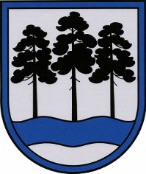 OGRES  NOVADA  PAŠVALDĪBAReģ.Nr.90000024455, Brīvības iela 33, Ogre, Ogres nov., LV-5001tālrunis 65071160, e-pasts: ogredome@ogresnovads.lv, www.ogresnovads.lv PAŠVALDĪBAS DOMES SĒDES PROTOKOLA IZRAKSTS5. Par atļauju Dzintaram Žvīguram savienot amatusOgres novada pašvaldībā (turpmāk – Pašvaldība) saņemts Pašvaldības administratīvās komisijas locekļa Dzintara Žvīgura 2021.gada 29.septembra iesniegums (reģistrēts Pašvaldībā 2021.gada 29.septembrī ar Nr.2-4.5/901) ar lūgumu atļaut savienot Pašvaldības administratīvās komisijas locekļa amatu ar Pašvaldības Mazozolu pagasta pārvaldes vadītāja amatu. Dzintars Žvīgurs iecelts Pašvaldības Mazozolu pagasta pārvaldes vadītāja amatā saskaņā ar Pašvaldības domes 2014.gada 19.jūnija lēmumu “Par Dzintara Žvīgura iecelšanu Ogres novada pašvaldības Mazozolu pagasta pārvaldes vadītāja amatā”.Dzintars Žvīgurs ievēlēts par Pašvaldības administratīvās komisijas locekli saskaņā ar Pašvaldības domes 2021.gada 5.augusta lēmumu “Par Ogres novada pašvaldības administratīvās komisijas izveidošanu”.Saskaņā ar likuma “Par interešu konflikta novēršanu valsts amatpersonu darbībā” (turpmāk –Interešu konflikta novēršanas likums) 4.panta pirmās daļas 16.punktu publiskas personas iestādes vadītājs ir valsts amatpersona.Pašvaldības Mazozolu pagasta pārvaldes vadītāja pienākumi noteikti likumā “Par pašvaldībām”, Pašvaldības 2021.gada 1.jūlija saistošajos noteikumos Nr.12/2021 “Ogres novada pašvaldības nolikums” un Pašvaldības Mazozolu pagasta pārvaldes nolikumā (apstiprināts Ogres novada domes 22.05.2014. sēdē (protokols Nr.12; 1.§)).Likuma 4.panta otrās daļas 1. un 2.punkts noteic, ka par valsts amatpersonām uzskatāmas arī personas, kurām, pildot amata pienākumus publiskas personas institūcijās, saskaņā ar normatīvajiem aktiem ir tiesības izdot administratīvos aktus, veikt uzraudzības, kontroles, izmeklēšanas vai sodīšanas funkcijas attiecībā uz personām, kas neatrodas to tiešā vai netiešā pakļautībā.Saskaņā ar  Pašvaldības 2021.gada 5.augusta iekšējo noteikumu Nr.24/2021 “Ogres novada pašvaldības administratīvās komisijas nolikums” (apstiprināts Ogres novada pašvaldības domes 05.08.2021 ārkārtas sēdes lēmumu (protokols Nr.6; 17)) 2.punktu un 10.1.apakšpunktu Pašvaldības administratīvā komisija ir Pašvaldības domes izveidota institūcija administratīvā pārkāpuma procesa veikšanai, kā arī citu normatīvajos aktos pašvaldības administratīvajai Komisijai noteikto uzdevumu izpildei, un kuras uzdevumos ietilpst izskatīt administratīvo pārkāpumu lietas par Pašvaldības saistošo noteikumu pārkāpumiem un administratīvajiem pārkāpumiem atbilstoši Komisijai saistošajos nozaru likumos noteiktajai kompetencei.Tādējādi Pašvaldības administratīvās komisijas loceklis ir valsts amatpersona un tai ir saistoši Interešu konflikta novēršanas likumā valsts amatpersonai noteiktie pienākumi, ierobežojumi un aizliegumi.Interešu konflikta novēršanas likuma 6.pantā noteikti vispārējie amata savienošanas ierobežojumi, bet minētā likuma 7.pantā noteikti speciālie valsts amatpersonas amata savienošanas ierobežojumi.Interešu konflikta novēršanas likuma 7.panta sestās daļas 2.punkts noteic, ka Interešu konflikta novēršanas likuma 4. panta  otrajā daļā minētās amatpersonas, kurām šajā pantā vai citā likumā nav noteikti īpaši amata savienošanas nosacījumi, papildus Interešu konflikta novēršanas likuma 6. panta ceturtajā daļā noteiktajam var savienot valsts amatpersonas amatu tikai ar citu amatu, uzņēmuma līguma, pilnvarojuma izpildi vai saimniecisko darbību individuālā komersanta statusā vai reģistrējoties Valsts ieņēmumu dienestā kā saimnieciskās darbības veicējam saskaņā ar likumu "Par iedzīvotāju ienākuma nodokli", ja šī savienošana nerada interešu konfliktu un ir saņemta attiecīgās publiskas personas iestādes vadītāja vai viņa pilnvarotas personas rakstveida atļauja.Tādējādi, Dzintaram Žvīguram kā Pašvaldības Mazozolu pagasta pārvaldes vadītājam ir atļauts savienot valsts amatpersonas amatu ar Pašvaldības administratīvās komisijas locekļa amatu, ja amata savienošana nerada interešu konfliktu un ir saņemta Pašvaldības domes atļauja.Interešu konflikta novēršanas likuma 8.¹panta piektās daļas 1.punkts noteic valsts amatpersonai (institūcijai) pienākumu, saņemot šā panta pirmajā, otrajā vai trešajā daļā minēto lūgumu atļaut valsts amatpersonas amatu savienot ar citu amatu, ir pienākums: izvērtēt, vai amatu savienošana neradīs interešu konfliktu, nebūs pretrunā ar valsts amatpersonai saistošām ētikas normām un nekaitēs valsts amatpersonas tiešo pienākumu pildīšanai.Interešu konflikta novēršanas likuma 1.panta 5.punktā noteikts, ka interešu konflikts ir situācija, kurā valsts amatpersonai, pildot valsts amatpersonas amata pienākumus, jāpieņem lēmums vai jāpiedalās lēmuma pieņemšanā, vai jāveic citas ar valsts amatpersonas amatu saistītas darbības, kas ietekmē vai var ietekmēt šīs valsts amatpersonas, tās radinieku vai darījumu partneru personiskās vai mantiskās intereses. Izvērtējot Dzintara Žvīgura, kā Pašvaldības administratīvās komisijas locekļa amata pienākumus un likumā “Par pašvaldībām”, Pašvaldības 2021.gada 1.jūlija saistošajos noteikumos Nr.12/2021 “Ogres novada pašvaldības nolikums” un Pašvaldības Mazozolu pagasta pārvaldes nolikumā (apstiprināts Ogres novada domes 22.05.2014. sēdē (protokols Nr.12; 1.§) noteiktos pagasta pārvaldes vadītāja amata pienākumus, secināms, ka Pašvaldības administratīvās komisijas locekļa amata pienākumu savienošana ar Pašvaldības Mazozolu pagasta pārvaldes vadītāja pienākumu izpildi pati par sevi interešu konfliktu nerada, kā arī nav pretrunā ar valsts amatpersonai saistošajām ētikas normām un nekaitēs valsts amatpersonas tiešo pienākumu pildīšanai.Atbilstoši Interešu konflikta novēršanas likuma vispārīgajam regulējumam amatpersona pati ir atbildīga par interešu konflikta nepieļaušanu un valsts amatpersonas ētikas normu ievērošanu, tāpēc, neraugoties uz kompetentās institūcijas doto atļauju savienot amatus, Dzintaram Žvīguram ir pienākums jebkurā brīdī izvērtēt interešu konflikta iespējamību un rīcības atbilstību amatpersonas ētikas normām, ja, pildot Pašvaldības administratīvās komisijas locekļa amata pienākumus un Pašvaldības Mazozolu pagasta pārvaldes vadītāja amata pienākumus, pastāv iespēja nonākt interešu konflikta situācijā.Ņemot vērā minētos apsvērumus un pamatojoties uz likuma “Par interešu konflikta novēršanu valsts amatpersonu darbībā” 7.panta ceturtās daļas 2.punkta “b” apakšpunktu, sestās daļas  2.punktu un 8.¹panta piektās daļas 1.un 2.punktu,balsojot: ar 21 balsi "Par" (Andris Krauja, Artūrs Mangulis, Atvars Lakstīgala, Dace Kļaviņa, Dace Māliņa, Dace Nikolaisone, Dzirkstīte Žindiga, Edgars Gribusts, Egils Helmanis, Gints Sīviņš, Ilmārs Zemnieks, Indulis Trapiņš, Jānis Iklāvs, Jānis Kaijaks, Jānis Lūsis, Jānis Siliņš, Liene Cipule, Mariss Martinsons, Pāvels Kotāns, Raivis Ūzuls, Toms Āboltiņš), "Pret" – nav, "Atturas" – nav,Ogres novada pašvaldības dome  NOLEMJ:         Atļaut Dzintaram Žvīguram savienot Ogres novada pašvaldības Mazozolu pagasta pārvaldes vadītāja amata pienākumus ar Ogres novada pašvaldības administratīvās komisijas locekļa amata pienākumiem.(Sēdes vadītāja,domes priekšsēdētāja E.Helmaņa paraksts)Ogrē, Brīvības ielā 33              Nr.11          2021.gada 14.oktobrī